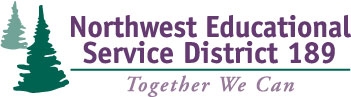 Improving Conversations Centered on Student LearningFacilitator:  Barbara LawsonTeam Registration FormThis 3-day series focuses on the following topics: Day 1 will guide principal and teacher teams on how to have learning focused conversations to examine data, set goals and make plans for the school year.Day 2 will focus on how to have learning focused conversations to offer feedback about observations and plans to adjust instruction. Day 3 participants will use conversations to analyze the work for the year, conduct summative evaluation learning conversations, and make some initial plans for future learning.Dates:  	October 14, 2014(8:30am-3:30pm)	January 15, 2015	March 12, 2015Event ID: 30842	Build Your Team!  The intended audience for these workshops is a school team of administrators and teachers.School Contact InformationReturn team registration form to:Jennifer Longchampsjlongchamps@nwesd.orgPhone (360) 299-4095 - Fax (360) 299-4071NameEmailTitle123456School:District:Contact:Phone: